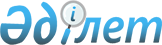 "Қалпына келтіру емін көрсету және медициналық оңалту ережесін бекіту туралы" Қазақстан Республикасы Денсаулық сақтау министрінің 2009 жылғы 19 қазандағы № 542 бұйрығына толықтырулар мен өзгерістер енгізу туралы
					
			Күшін жойған
			
			
		
					Қазақстан Республикасы Денсаулық сақтау министрінің 2010 жылғы 9 желтоқсандағы № 954 Бұйрығы. Қазақстан Республикасының Әділет министрлігінде 2010 жылы 21 желтоқсанда № 6696 тіркелді. Күші жойылды - Қазақстан Республикасы Денсаулық сақтау министрінің 2012 жылғы 6 маусымдағы № 394 бұйрығымен      Ескерту. Бұйрықтың күші жойылды - ҚР Денсаулық сақтау министрінің 2012.06.06 № 394 (қол қойылған күнінен бастап күшіне енеді) бұйрығымен.

      «Тегін медициналық көмектің кепілдік берілген көлемін бекіту туралы» Қазақстан Республикасы Үкіметінің 2009 жылғы 15 желтоқсандағы № 2136 қаулысының 5-тармағының 4) тармақшасына сәйкес БҰЙЫРАМЫН:



      1. «Қалпына келтіру емін көрсету және медициналық оңалту ережесін бекіту туралы» Қазақстан Республикасы Денсаулық сақтау министрінің 2009 жылғы 19 қазандағы № 542 бұйрығына (Нормативтік құқықтық актілердің мемлекеттік тіркеу тізілімінде 2009 жылғы 11 қарашада № 5853 тіркелген және «Заң газетінде» 2009 жылғы қарашада № 179 жарияланған) мынадай толықтырулар мен өзгерістер енгізілсін:



      Бұйрықтың 1-тармағындағы «медициналық оңалту» деген сөздерден кейін «, оның ішінде балаларды медициналық оңалту» деген сөздермен және тыныс белгісімен толықтырылсын;



      көрсетілген бұйрықпен бекітілген Ережеде:

      атауындағы «медициналық оңалту» деген сөздерден кейін «, оның ішінде балаларды медициналық оңалту» деген сөздермен толықтырылсын 



      1-тармақ мынадай редакцияда жазылсын:

      «1. Осы Ереже қалпына келтіру емін және медициналық оңалту, оның ішінде балаларды медициналық оңалту көмегін көрсету тәртібін және оны ұйымдастыруға қойылатын жалпы талаптарды айқындайды.»;



      6-тармақ «медициналық оңалтудың» деген сөздерден кейін «, оның ішінде балаларды медициналық оңалтудың» деген сөздермен және тыныс белгісімен толықтырылсын;



      7-тармақ «медициналық оңалтудың» деген сөздерден кейін «, оның ішінде балаларды медициналық оңалтудың» деген сөздермен толықтырылсын;



      9-тармақ «медициналық оңалтуға» деген сөздерден кейін «, оның ішінде балаларды медициналық оңалтуға» деген сөздермен толықтырылсын;



      10-тармақ «медициналық оңалту» деген сөздерден кейін «, оның ішінде балаларды медициналық оңалту» деген сөздермен толықтырылсын;



      11-тармақтағы «физикалық емдеу әдістері» деген сөздер «тегін медициналық көмектің кепілдік берілген көлемі шеңберінде медициналық айғақтары бойынша 18 жасқа дейінгі балаларға» деген сөздермен ауыстырылсын;



      15-тармақтағы «медициналық оңалтудың» деген сөздерден кейін «, оның ішінде балаларды медициналық оңалтудың» деген сөздермен толықтырылсын.



      2. Қазақстан Республикасы Денсаулық сақтау министрлігінің Медициналық көмекті ұйымдастыру департаменті (А.Ғ. Төлеғалиева) осы бұйрықты Қазақстан Республикасы Әділет министрлігіне мемлекеттік тіркеуді қамтамасыз етсін.



      3. Қазақстан Республикасы Денсаулық сақтау министрлігінің Әкімшілік, бақылау және кадр жұмысы департаменті (Ф.Б. Бисмильдин) осы бұйрық Қазақстан Республикасы Әділет министрлігінде мемлекеттік тіркелгеннен кейін оны бұқаралық ақпарат құралдарына ресми жариялауды қамтамасыз етсін.

      4. Осы бұйрықтың орындалуын бақылау Қазақстан Республикасының Денсаулық сақтау вице-министрі Е.Ә. Байжүнісовке жүктелсін.



      5. Осы бұйрық алғашқы ресми жарияланған күнінен бастап күнтізбелік он күн өткен соң қолданысқа енгізіледі.      Қазақстан Республикасының

      Денсаулық сақтау министрі                    С. Қайырбекова
					© 2012. Қазақстан Республикасы Әділет министрлігінің «Қазақстан Республикасының Заңнама және құқықтық ақпарат институты» ШЖҚ РМК
				